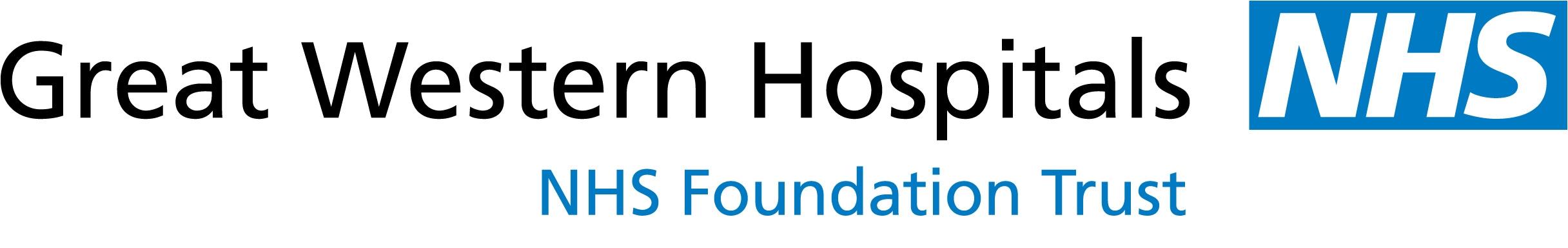 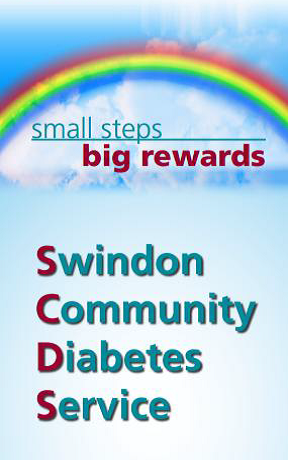           Bi-monthly Swindon Diabetes Education Forum8th March 2018Facilitator: Dr Vladimir Vaks, Lead Consultant in Community Diabetes“Making the most of diabetes care review: launch of “MY DIABETES BOOK”Time:  18:30 – 20:00An evening buffet is provided from 18:30Venue: The Holiday Inn, Swindon. SN3 6AQPlease register contacting Swindon Community Diabetes service at: rosemary.wood5@nhs.net